Инфляцию в Приморье в январе сдерживал импорт из КитаяГодовая инфляция в Приморском крае в январе замедлилась и составила 11,25% после 11,33% в декабре 2022 года. Темп роста цен на продукты и непродовольственные товары в годовом выражении уменьшился в том числе благодаря росту поставок из стран Азии.«В целом по России овощи в январе подорожали: сказались ослабление рубля, рост платы за электроэнергию на обогрев теплиц и неурожай в странах Средней Азии. Первые две причины актуальны и для Приморья, однако импорт в наш регион в основном идет из Китая, и в январе он увеличился по сравнению с прошлым годом из-за снятия ковидных ограничений. В результате овощи в Приморье подешевели в годовом выражении», — пояснил главный экономист Экономического управления Дальневосточного ГУ Банка России Антон Гулевич.Благодаря налаживанию параллельного импорта, а также увеличению поставок из стран Азии и СНГ расширилось предложение косметики и парфюмерии, что помогало сдерживать годовой рост цен на них. В сфере услуг рост цен в годовом выражении, наоборот, ускорился. Одной из причин стала плановая индексация тарифов на проезд в пригородных электропоездах в январе 2023 года в большем, чем годом ранее, размере.В целом годовая инфляция в Приморье оставалась ниже значений по Дальневосточному федеральному округу (11,6%) и по России (11,8%). По прогнозу Банка России, в ближайшие месяцы показатель годовой инфляции временно опустится ниже 4% за счет эффекта высокой базы весны прошлого года. В базовом сценарии с учетом проводимой денежно-кредитной политики годовая инфляция составит 5,0–7,0% в 2023 году, вернется к 4% в 2024 году и будет находиться вблизи 4% в дальнейшем.20.02.2023Пресс-служба Дальневосточного ГУ Банка России
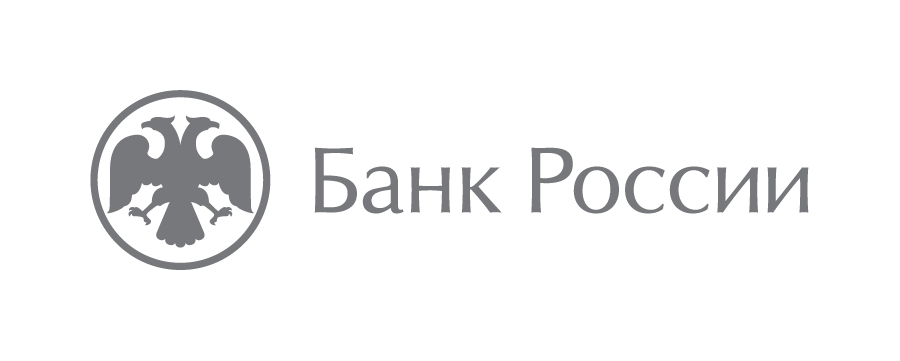 Дальневосточное главное управлениеЦентрального банка Российской Федерации690990, Владивосток, ул. Светланская, 7105media@cbr.ru +7 (423) 220-87-18